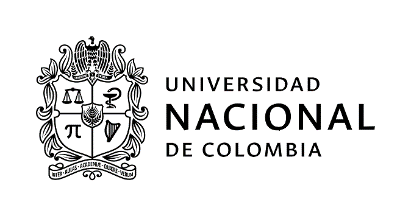 SOLICITUD PARA PARTICIPAR EN EL PROCESO DE SELECCIÓN DE ESTUDIANTE AUXILIAR PARA DEPENDENCIAS ADMINISTRATIVASPara participar en esta convocatoria certifico que actualmente y a la fecha no soy Monitor ni Becario de la Universidad Nacional de ColombiaEstoy interesado en participar en la convocatoria para la Dependencia o Proyecto: ______________________________________________________________________________________________Código convocatoria: ______________Nombres y apellidos: _______________________________________________________________Cédula: ______________________________Teléfono: _____________________________Correo electrónico institucional: ______________________________________________________Soy Estudiante de la Carrera: _________________________________________________________Facultad: _________________________		Sede: ____________________________Actualmente curso el ________semestre		PBM: ______________Mi promedio académico es de: ______		Pagué por concepto de matrícula: _____________Cursé línea de profundización:  SI (    )      NO (      )        Cuál(es)?:_______________________________________________________________________________________________________________Carga Académica: (Asignaturas registradas): ____________________________________________Disponibilidad Horaria (total horas): _______________Conocimientos en el área de sistemas (software, lenguajes, herramientas): ____________________________________________________________________________________________________________________________________________________________________________________________________________________________________________________________________________________________________________________________________________________Conocimiento de otros idiomas que habla, lee y escribe de forma Regular, Bien o Muy Bien:Puedo aportar a la Universidad las siguientes competencias personales, académicas y administrativas:1._______________________________________________________________________________2._______________________________________________________________________________3._______________________________________________________________________________4._______________________________________________________________________________5._______________________________________________________________________________6._______________________________________________________________________________7._________________________________________________________________________________________________________________					______________Firma										FechaNOTA: La Universidad anulará la presente solicitud en caso de no ser verídica la información académicaNúmero de Convocatoria184184Fecha de diligenciamientoFecha de diligenciamientoFecha de diligenciamientoFecha de diligenciamiento2505052021Nombre de la convocatoria, proyecto o Proceso GESTIÓN DE MANTENIMIENTO ORIENTADA HACIA LA EXCELENCIA OPERACIONAL DE LA FLOTA DE VEHÍCULOS Y EQUIPOS DE ASEO AL SERVICIO EMVARIASGESTIÓN DE MANTENIMIENTO ORIENTADA HACIA LA EXCELENCIA OPERACIONAL DE LA FLOTA DE VEHÍCULOS Y EQUIPOS DE ASEO AL SERVICIO EMVARIASGESTIÓN DE MANTENIMIENTO ORIENTADA HACIA LA EXCELENCIA OPERACIONAL DE LA FLOTA DE VEHÍCULOS Y EQUIPOS DE ASEO AL SERVICIO EMVARIASGESTIÓN DE MANTENIMIENTO ORIENTADA HACIA LA EXCELENCIA OPERACIONAL DE LA FLOTA DE VEHÍCULOS Y EQUIPOS DE ASEO AL SERVICIO EMVARIASGESTIÓN DE MANTENIMIENTO ORIENTADA HACIA LA EXCELENCIA OPERACIONAL DE LA FLOTA DE VEHÍCULOS Y EQUIPOS DE ASEO AL SERVICIO EMVARIASGESTIÓN DE MANTENIMIENTO ORIENTADA HACIA LA EXCELENCIA OPERACIONAL DE LA FLOTA DE VEHÍCULOS Y EQUIPOS DE ASEO AL SERVICIO EMVARIASGESTIÓN DE MANTENIMIENTO ORIENTADA HACIA LA EXCELENCIA OPERACIONAL DE LA FLOTA DE VEHÍCULOS Y EQUIPOS DE ASEO AL SERVICIO EMVARIASGESTIÓN DE MANTENIMIENTO ORIENTADA HACIA LA EXCELENCIA OPERACIONAL DE LA FLOTA DE VEHÍCULOS Y EQUIPOS DE ASEO AL SERVICIO EMVARIASGESTIÓN DE MANTENIMIENTO ORIENTADA HACIA LA EXCELENCIA OPERACIONAL DE LA FLOTA DE VEHÍCULOS Y EQUIPOS DE ASEO AL SERVICIO EMVARIASGESTIÓN DE MANTENIMIENTO ORIENTADA HACIA LA EXCELENCIA OPERACIONAL DE LA FLOTA DE VEHÍCULOS Y EQUIPOS DE ASEO AL SERVICIO EMVARIASNombre de la dependencia Departamento de Ingeniería MecánicaDepartamento de Ingeniería MecánicaDepartamento de Ingeniería MecánicaDepartamento de Ingeniería MecánicaDepartamento de Ingeniería MecánicaDepartamento de Ingeniería MecánicaDepartamento de Ingeniería MecánicaDepartamento de Ingeniería MecánicaDepartamento de Ingeniería MecánicaDepartamento de Ingeniería MecánicaNombre del área (Opcional)Tipo de estudiantePregrado   Pregrado   Pregrado   Pregrado   Posgrado    Posgrado    Posgrado    Posgrado    Posgrado    Posgrado    Tipo de convocatoriaTipo de convocatoriaApoyoAcadémicoApoyo a proyectos investigación o extensiónApoyo a proyectos investigación o extensiónGestiónAdministrativaGestiónAdministrativaBienestar universitarioBienestar universitarioBienestar universitarioOtroOtroRequisitos generales(Acuerdo CSU 211/2015 Art. 2)a. Tener la calidad de estudiante de pregrado o postgrado de la Universidad Nacional de Colombia. b. Tener un Promedio Aritmético Ponderado Acumulado - P.A.P.A. igual o superior a 3.5 para estudiantes de pregrado, e igual o superior a 4.0 para estudiantes de postgrado. c. No ostentar la calidad de monitor o becario de la Universidad Nacional de Colombia. Parágrafo. Para los estudiantes de postgrado que se encuentren debidamente matriculados en primer semestre de un programa de postgrado cumplir una de las siguientes condiciones, de acuerdo con el tipo de admisión, así: 1. Admisión regular, haber obtenido un promedio de calificación que se encuentre dentro de la franja del 30% más alto en el examen de admisión al postgrado correspondiente. 2. Haber sido admitido por admisión automática, según el artículo 57, literal c, del Acuerdo 008 de 2008 del Consejo Superior Universitario - Estatuto Estudiantil. 3. Admisión mediante tránsito entre programas de posgrado, tener un promedio igual o superior a 4.0 en el programa de posgrado desde el cual se aprobó el tránsito."Nota: El estudiante que se postule a la convocatoria, manifiesta conocer la normatividad relacionada con la convocatoria y autoriza a la universidad para realizar las verificaciones pertinentesa. Tener la calidad de estudiante de pregrado o postgrado de la Universidad Nacional de Colombia. b. Tener un Promedio Aritmético Ponderado Acumulado - P.A.P.A. igual o superior a 3.5 para estudiantes de pregrado, e igual o superior a 4.0 para estudiantes de postgrado. c. No ostentar la calidad de monitor o becario de la Universidad Nacional de Colombia. Parágrafo. Para los estudiantes de postgrado que se encuentren debidamente matriculados en primer semestre de un programa de postgrado cumplir una de las siguientes condiciones, de acuerdo con el tipo de admisión, así: 1. Admisión regular, haber obtenido un promedio de calificación que se encuentre dentro de la franja del 30% más alto en el examen de admisión al postgrado correspondiente. 2. Haber sido admitido por admisión automática, según el artículo 57, literal c, del Acuerdo 008 de 2008 del Consejo Superior Universitario - Estatuto Estudiantil. 3. Admisión mediante tránsito entre programas de posgrado, tener un promedio igual o superior a 4.0 en el programa de posgrado desde el cual se aprobó el tránsito."Nota: El estudiante que se postule a la convocatoria, manifiesta conocer la normatividad relacionada con la convocatoria y autoriza a la universidad para realizar las verificaciones pertinentesa. Tener la calidad de estudiante de pregrado o postgrado de la Universidad Nacional de Colombia. b. Tener un Promedio Aritmético Ponderado Acumulado - P.A.P.A. igual o superior a 3.5 para estudiantes de pregrado, e igual o superior a 4.0 para estudiantes de postgrado. c. No ostentar la calidad de monitor o becario de la Universidad Nacional de Colombia. Parágrafo. Para los estudiantes de postgrado que se encuentren debidamente matriculados en primer semestre de un programa de postgrado cumplir una de las siguientes condiciones, de acuerdo con el tipo de admisión, así: 1. Admisión regular, haber obtenido un promedio de calificación que se encuentre dentro de la franja del 30% más alto en el examen de admisión al postgrado correspondiente. 2. Haber sido admitido por admisión automática, según el artículo 57, literal c, del Acuerdo 008 de 2008 del Consejo Superior Universitario - Estatuto Estudiantil. 3. Admisión mediante tránsito entre programas de posgrado, tener un promedio igual o superior a 4.0 en el programa de posgrado desde el cual se aprobó el tránsito."Nota: El estudiante que se postule a la convocatoria, manifiesta conocer la normatividad relacionada con la convocatoria y autoriza a la universidad para realizar las verificaciones pertinentesa. Tener la calidad de estudiante de pregrado o postgrado de la Universidad Nacional de Colombia. b. Tener un Promedio Aritmético Ponderado Acumulado - P.A.P.A. igual o superior a 3.5 para estudiantes de pregrado, e igual o superior a 4.0 para estudiantes de postgrado. c. No ostentar la calidad de monitor o becario de la Universidad Nacional de Colombia. Parágrafo. Para los estudiantes de postgrado que se encuentren debidamente matriculados en primer semestre de un programa de postgrado cumplir una de las siguientes condiciones, de acuerdo con el tipo de admisión, así: 1. Admisión regular, haber obtenido un promedio de calificación que se encuentre dentro de la franja del 30% más alto en el examen de admisión al postgrado correspondiente. 2. Haber sido admitido por admisión automática, según el artículo 57, literal c, del Acuerdo 008 de 2008 del Consejo Superior Universitario - Estatuto Estudiantil. 3. Admisión mediante tránsito entre programas de posgrado, tener un promedio igual o superior a 4.0 en el programa de posgrado desde el cual se aprobó el tránsito."Nota: El estudiante que se postule a la convocatoria, manifiesta conocer la normatividad relacionada con la convocatoria y autoriza a la universidad para realizar las verificaciones pertinentesa. Tener la calidad de estudiante de pregrado o postgrado de la Universidad Nacional de Colombia. b. Tener un Promedio Aritmético Ponderado Acumulado - P.A.P.A. igual o superior a 3.5 para estudiantes de pregrado, e igual o superior a 4.0 para estudiantes de postgrado. c. No ostentar la calidad de monitor o becario de la Universidad Nacional de Colombia. Parágrafo. Para los estudiantes de postgrado que se encuentren debidamente matriculados en primer semestre de un programa de postgrado cumplir una de las siguientes condiciones, de acuerdo con el tipo de admisión, así: 1. Admisión regular, haber obtenido un promedio de calificación que se encuentre dentro de la franja del 30% más alto en el examen de admisión al postgrado correspondiente. 2. Haber sido admitido por admisión automática, según el artículo 57, literal c, del Acuerdo 008 de 2008 del Consejo Superior Universitario - Estatuto Estudiantil. 3. Admisión mediante tránsito entre programas de posgrado, tener un promedio igual o superior a 4.0 en el programa de posgrado desde el cual se aprobó el tránsito."Nota: El estudiante que se postule a la convocatoria, manifiesta conocer la normatividad relacionada con la convocatoria y autoriza a la universidad para realizar las verificaciones pertinentesa. Tener la calidad de estudiante de pregrado o postgrado de la Universidad Nacional de Colombia. b. Tener un Promedio Aritmético Ponderado Acumulado - P.A.P.A. igual o superior a 3.5 para estudiantes de pregrado, e igual o superior a 4.0 para estudiantes de postgrado. c. No ostentar la calidad de monitor o becario de la Universidad Nacional de Colombia. Parágrafo. Para los estudiantes de postgrado que se encuentren debidamente matriculados en primer semestre de un programa de postgrado cumplir una de las siguientes condiciones, de acuerdo con el tipo de admisión, así: 1. Admisión regular, haber obtenido un promedio de calificación que se encuentre dentro de la franja del 30% más alto en el examen de admisión al postgrado correspondiente. 2. Haber sido admitido por admisión automática, según el artículo 57, literal c, del Acuerdo 008 de 2008 del Consejo Superior Universitario - Estatuto Estudiantil. 3. Admisión mediante tránsito entre programas de posgrado, tener un promedio igual o superior a 4.0 en el programa de posgrado desde el cual se aprobó el tránsito."Nota: El estudiante que se postule a la convocatoria, manifiesta conocer la normatividad relacionada con la convocatoria y autoriza a la universidad para realizar las verificaciones pertinentesa. Tener la calidad de estudiante de pregrado o postgrado de la Universidad Nacional de Colombia. b. Tener un Promedio Aritmético Ponderado Acumulado - P.A.P.A. igual o superior a 3.5 para estudiantes de pregrado, e igual o superior a 4.0 para estudiantes de postgrado. c. No ostentar la calidad de monitor o becario de la Universidad Nacional de Colombia. Parágrafo. Para los estudiantes de postgrado que se encuentren debidamente matriculados en primer semestre de un programa de postgrado cumplir una de las siguientes condiciones, de acuerdo con el tipo de admisión, así: 1. Admisión regular, haber obtenido un promedio de calificación que se encuentre dentro de la franja del 30% más alto en el examen de admisión al postgrado correspondiente. 2. Haber sido admitido por admisión automática, según el artículo 57, literal c, del Acuerdo 008 de 2008 del Consejo Superior Universitario - Estatuto Estudiantil. 3. Admisión mediante tránsito entre programas de posgrado, tener un promedio igual o superior a 4.0 en el programa de posgrado desde el cual se aprobó el tránsito."Nota: El estudiante que se postule a la convocatoria, manifiesta conocer la normatividad relacionada con la convocatoria y autoriza a la universidad para realizar las verificaciones pertinentesa. Tener la calidad de estudiante de pregrado o postgrado de la Universidad Nacional de Colombia. b. Tener un Promedio Aritmético Ponderado Acumulado - P.A.P.A. igual o superior a 3.5 para estudiantes de pregrado, e igual o superior a 4.0 para estudiantes de postgrado. c. No ostentar la calidad de monitor o becario de la Universidad Nacional de Colombia. Parágrafo. Para los estudiantes de postgrado que se encuentren debidamente matriculados en primer semestre de un programa de postgrado cumplir una de las siguientes condiciones, de acuerdo con el tipo de admisión, así: 1. Admisión regular, haber obtenido un promedio de calificación que se encuentre dentro de la franja del 30% más alto en el examen de admisión al postgrado correspondiente. 2. Haber sido admitido por admisión automática, según el artículo 57, literal c, del Acuerdo 008 de 2008 del Consejo Superior Universitario - Estatuto Estudiantil. 3. Admisión mediante tránsito entre programas de posgrado, tener un promedio igual o superior a 4.0 en el programa de posgrado desde el cual se aprobó el tránsito."Nota: El estudiante que se postule a la convocatoria, manifiesta conocer la normatividad relacionada con la convocatoria y autoriza a la universidad para realizar las verificaciones pertinentesa. Tener la calidad de estudiante de pregrado o postgrado de la Universidad Nacional de Colombia. b. Tener un Promedio Aritmético Ponderado Acumulado - P.A.P.A. igual o superior a 3.5 para estudiantes de pregrado, e igual o superior a 4.0 para estudiantes de postgrado. c. No ostentar la calidad de monitor o becario de la Universidad Nacional de Colombia. Parágrafo. Para los estudiantes de postgrado que se encuentren debidamente matriculados en primer semestre de un programa de postgrado cumplir una de las siguientes condiciones, de acuerdo con el tipo de admisión, así: 1. Admisión regular, haber obtenido un promedio de calificación que se encuentre dentro de la franja del 30% más alto en el examen de admisión al postgrado correspondiente. 2. Haber sido admitido por admisión automática, según el artículo 57, literal c, del Acuerdo 008 de 2008 del Consejo Superior Universitario - Estatuto Estudiantil. 3. Admisión mediante tránsito entre programas de posgrado, tener un promedio igual o superior a 4.0 en el programa de posgrado desde el cual se aprobó el tránsito."Nota: El estudiante que se postule a la convocatoria, manifiesta conocer la normatividad relacionada con la convocatoria y autoriza a la universidad para realizar las verificaciones pertinentesa. Tener la calidad de estudiante de pregrado o postgrado de la Universidad Nacional de Colombia. b. Tener un Promedio Aritmético Ponderado Acumulado - P.A.P.A. igual o superior a 3.5 para estudiantes de pregrado, e igual o superior a 4.0 para estudiantes de postgrado. c. No ostentar la calidad de monitor o becario de la Universidad Nacional de Colombia. Parágrafo. Para los estudiantes de postgrado que se encuentren debidamente matriculados en primer semestre de un programa de postgrado cumplir una de las siguientes condiciones, de acuerdo con el tipo de admisión, así: 1. Admisión regular, haber obtenido un promedio de calificación que se encuentre dentro de la franja del 30% más alto en el examen de admisión al postgrado correspondiente. 2. Haber sido admitido por admisión automática, según el artículo 57, literal c, del Acuerdo 008 de 2008 del Consejo Superior Universitario - Estatuto Estudiantil. 3. Admisión mediante tránsito entre programas de posgrado, tener un promedio igual o superior a 4.0 en el programa de posgrado desde el cual se aprobó el tránsito."Nota: El estudiante que se postule a la convocatoria, manifiesta conocer la normatividad relacionada con la convocatoria y autoriza a la universidad para realizar las verificaciones pertinentesNo. de estudiantes a vincular1111111111Perfil requeridoEstudiante de cualquier programa de pregrado de la sede, preferiblemente de ingeniería de sistemas e informáticaEstudiante de cualquier programa de pregrado de la sede, preferiblemente de ingeniería de sistemas e informáticaEstudiante de cualquier programa de pregrado de la sede, preferiblemente de ingeniería de sistemas e informáticaEstudiante de cualquier programa de pregrado de la sede, preferiblemente de ingeniería de sistemas e informáticaEstudiante de cualquier programa de pregrado de la sede, preferiblemente de ingeniería de sistemas e informáticaEstudiante de cualquier programa de pregrado de la sede, preferiblemente de ingeniería de sistemas e informáticaEstudiante de cualquier programa de pregrado de la sede, preferiblemente de ingeniería de sistemas e informáticaEstudiante de cualquier programa de pregrado de la sede, preferiblemente de ingeniería de sistemas e informáticaEstudiante de cualquier programa de pregrado de la sede, preferiblemente de ingeniería de sistemas e informáticaEstudiante de cualquier programa de pregrado de la sede, preferiblemente de ingeniería de sistemas e informáticaPerfil requeridoCon Conocimientos básicos en Python Web preferiblemente Django, JavaScript(Chart.js) y HTML5, Modelado de Bases de Datos Relacionales y SQL, control de versiones(Git), despliegue en VPS. Con Conocimientos básicos en Python Web preferiblemente Django, JavaScript(Chart.js) y HTML5, Modelado de Bases de Datos Relacionales y SQL, control de versiones(Git), despliegue en VPS. Con Conocimientos básicos en Python Web preferiblemente Django, JavaScript(Chart.js) y HTML5, Modelado de Bases de Datos Relacionales y SQL, control de versiones(Git), despliegue en VPS. Con Conocimientos básicos en Python Web preferiblemente Django, JavaScript(Chart.js) y HTML5, Modelado de Bases de Datos Relacionales y SQL, control de versiones(Git), despliegue en VPS. Con Conocimientos básicos en Python Web preferiblemente Django, JavaScript(Chart.js) y HTML5, Modelado de Bases de Datos Relacionales y SQL, control de versiones(Git), despliegue en VPS. Con Conocimientos básicos en Python Web preferiblemente Django, JavaScript(Chart.js) y HTML5, Modelado de Bases de Datos Relacionales y SQL, control de versiones(Git), despliegue en VPS. Con Conocimientos básicos en Python Web preferiblemente Django, JavaScript(Chart.js) y HTML5, Modelado de Bases de Datos Relacionales y SQL, control de versiones(Git), despliegue en VPS. Con Conocimientos básicos en Python Web preferiblemente Django, JavaScript(Chart.js) y HTML5, Modelado de Bases de Datos Relacionales y SQL, control de versiones(Git), despliegue en VPS. Con Conocimientos básicos en Python Web preferiblemente Django, JavaScript(Chart.js) y HTML5, Modelado de Bases de Datos Relacionales y SQL, control de versiones(Git), despliegue en VPS. Con Conocimientos básicos en Python Web preferiblemente Django, JavaScript(Chart.js) y HTML5, Modelado de Bases de Datos Relacionales y SQL, control de versiones(Git), despliegue en VPS. Perfil requeridoPorcentaje de avance en el SIA igual o superior al 20%Porcentaje de avance en el SIA igual o superior al 20%Porcentaje de avance en el SIA igual o superior al 20%Porcentaje de avance en el SIA igual o superior al 20%Porcentaje de avance en el SIA igual o superior al 20%Porcentaje de avance en el SIA igual o superior al 20%Porcentaje de avance en el SIA igual o superior al 20%Porcentaje de avance en el SIA igual o superior al 20%Porcentaje de avance en el SIA igual o superior al 20%Porcentaje de avance en el SIA igual o superior al 20%Actividades a desempeñarCentralizar la información que se genere en el proyecto haciendo uso de conocimientos adquiridos en ingeniería de sistemas.Centralizar la información que se genere en el proyecto haciendo uso de conocimientos adquiridos en ingeniería de sistemas.Centralizar la información que se genere en el proyecto haciendo uso de conocimientos adquiridos en ingeniería de sistemas.Centralizar la información que se genere en el proyecto haciendo uso de conocimientos adquiridos en ingeniería de sistemas.Centralizar la información que se genere en el proyecto haciendo uso de conocimientos adquiridos en ingeniería de sistemas.Centralizar la información que se genere en el proyecto haciendo uso de conocimientos adquiridos en ingeniería de sistemas.Centralizar la información que se genere en el proyecto haciendo uso de conocimientos adquiridos en ingeniería de sistemas.Centralizar la información que se genere en el proyecto haciendo uso de conocimientos adquiridos en ingeniería de sistemas.Centralizar la información que se genere en el proyecto haciendo uso de conocimientos adquiridos en ingeniería de sistemas.Centralizar la información que se genere en el proyecto haciendo uso de conocimientos adquiridos en ingeniería de sistemas.Actividades a desempeñarGenerar informes automáticos a partir de la información disponible de los proyectos según los requerimientos asignados por los líderes de cada proceso.Generar informes automáticos a partir de la información disponible de los proyectos según los requerimientos asignados por los líderes de cada proceso.Generar informes automáticos a partir de la información disponible de los proyectos según los requerimientos asignados por los líderes de cada proceso.Generar informes automáticos a partir de la información disponible de los proyectos según los requerimientos asignados por los líderes de cada proceso.Generar informes automáticos a partir de la información disponible de los proyectos según los requerimientos asignados por los líderes de cada proceso.Generar informes automáticos a partir de la información disponible de los proyectos según los requerimientos asignados por los líderes de cada proceso.Generar informes automáticos a partir de la información disponible de los proyectos según los requerimientos asignados por los líderes de cada proceso.Generar informes automáticos a partir de la información disponible de los proyectos según los requerimientos asignados por los líderes de cada proceso.Generar informes automáticos a partir de la información disponible de los proyectos según los requerimientos asignados por los líderes de cada proceso.Generar informes automáticos a partir de la información disponible de los proyectos según los requerimientos asignados por los líderes de cada proceso.Actividades a desempeñarDiseñar soluciones de comunicaciones, aplicadas a los requerimientos del proceso al cual sea asignadoDiseñar soluciones de comunicaciones, aplicadas a los requerimientos del proceso al cual sea asignadoDiseñar soluciones de comunicaciones, aplicadas a los requerimientos del proceso al cual sea asignadoDiseñar soluciones de comunicaciones, aplicadas a los requerimientos del proceso al cual sea asignadoDiseñar soluciones de comunicaciones, aplicadas a los requerimientos del proceso al cual sea asignadoDiseñar soluciones de comunicaciones, aplicadas a los requerimientos del proceso al cual sea asignadoDiseñar soluciones de comunicaciones, aplicadas a los requerimientos del proceso al cual sea asignadoDiseñar soluciones de comunicaciones, aplicadas a los requerimientos del proceso al cual sea asignadoDiseñar soluciones de comunicaciones, aplicadas a los requerimientos del proceso al cual sea asignadoDiseñar soluciones de comunicaciones, aplicadas a los requerimientos del proceso al cual sea asignadoActividades a desempeñarMejorar el registro y almacenamiento de la información del equipo.Mejorar el registro y almacenamiento de la información del equipo.Mejorar el registro y almacenamiento de la información del equipo.Mejorar el registro y almacenamiento de la información del equipo.Mejorar el registro y almacenamiento de la información del equipo.Mejorar el registro y almacenamiento de la información del equipo.Mejorar el registro y almacenamiento de la información del equipo.Mejorar el registro y almacenamiento de la información del equipo.Mejorar el registro y almacenamiento de la información del equipo.Mejorar el registro y almacenamiento de la información del equipo.Actividades a desempeñarDesarrollar un modelo de datos que permita trazabilidad y análisis de información.Desarrollar un modelo de datos que permita trazabilidad y análisis de información.Desarrollar un modelo de datos que permita trazabilidad y análisis de información.Desarrollar un modelo de datos que permita trazabilidad y análisis de información.Desarrollar un modelo de datos que permita trazabilidad y análisis de información.Desarrollar un modelo de datos que permita trazabilidad y análisis de información.Desarrollar un modelo de datos que permita trazabilidad y análisis de información.Desarrollar un modelo de datos que permita trazabilidad y análisis de información.Desarrollar un modelo de datos que permita trazabilidad y análisis de información.Desarrollar un modelo de datos que permita trazabilidad y análisis de información.Actividades a desempeñarInvestigar continuamente para mejorar las soluciones propuestas por los coordinadores y proponer cambios en los casos que aplique.  Investigar continuamente para mejorar las soluciones propuestas por los coordinadores y proponer cambios en los casos que aplique.  Investigar continuamente para mejorar las soluciones propuestas por los coordinadores y proponer cambios en los casos que aplique.  Investigar continuamente para mejorar las soluciones propuestas por los coordinadores y proponer cambios en los casos que aplique.  Investigar continuamente para mejorar las soluciones propuestas por los coordinadores y proponer cambios en los casos que aplique.  Investigar continuamente para mejorar las soluciones propuestas por los coordinadores y proponer cambios en los casos que aplique.  Investigar continuamente para mejorar las soluciones propuestas por los coordinadores y proponer cambios en los casos que aplique.  Investigar continuamente para mejorar las soluciones propuestas por los coordinadores y proponer cambios en los casos que aplique.  Investigar continuamente para mejorar las soluciones propuestas por los coordinadores y proponer cambios en los casos que aplique.  Investigar continuamente para mejorar las soluciones propuestas por los coordinadores y proponer cambios en los casos que aplique.  Actividades a desempeñarGenerar e implementar buenas prácticas de reporte de datos y generación de indicadores de mantenimiento que faciliten la toma de decisiones en la gestión y planeación de las actividades.Generar e implementar buenas prácticas de reporte de datos y generación de indicadores de mantenimiento que faciliten la toma de decisiones en la gestión y planeación de las actividades.Generar e implementar buenas prácticas de reporte de datos y generación de indicadores de mantenimiento que faciliten la toma de decisiones en la gestión y planeación de las actividades.Generar e implementar buenas prácticas de reporte de datos y generación de indicadores de mantenimiento que faciliten la toma de decisiones en la gestión y planeación de las actividades.Generar e implementar buenas prácticas de reporte de datos y generación de indicadores de mantenimiento que faciliten la toma de decisiones en la gestión y planeación de las actividades.Generar e implementar buenas prácticas de reporte de datos y generación de indicadores de mantenimiento que faciliten la toma de decisiones en la gestión y planeación de las actividades.Generar e implementar buenas prácticas de reporte de datos y generación de indicadores de mantenimiento que faciliten la toma de decisiones en la gestión y planeación de las actividades.Generar e implementar buenas prácticas de reporte de datos y generación de indicadores de mantenimiento que faciliten la toma de decisiones en la gestión y planeación de las actividades.Generar e implementar buenas prácticas de reporte de datos y generación de indicadores de mantenimiento que faciliten la toma de decisiones en la gestión y planeación de las actividades.Generar e implementar buenas prácticas de reporte de datos y generación de indicadores de mantenimiento que faciliten la toma de decisiones en la gestión y planeación de las actividades.Cumplir oportunamente las fechas pactadas de los entregables. Según la programación o indicadores suministrados por la Coordinación del proyecto.Cumplir oportunamente las fechas pactadas de los entregables. Según la programación o indicadores suministrados por la Coordinación del proyecto.Cumplir oportunamente las fechas pactadas de los entregables. Según la programación o indicadores suministrados por la Coordinación del proyecto.Cumplir oportunamente las fechas pactadas de los entregables. Según la programación o indicadores suministrados por la Coordinación del proyecto.Cumplir oportunamente las fechas pactadas de los entregables. Según la programación o indicadores suministrados por la Coordinación del proyecto.Cumplir oportunamente las fechas pactadas de los entregables. Según la programación o indicadores suministrados por la Coordinación del proyecto.Cumplir oportunamente las fechas pactadas de los entregables. Según la programación o indicadores suministrados por la Coordinación del proyecto.Cumplir oportunamente las fechas pactadas de los entregables. Según la programación o indicadores suministrados por la Coordinación del proyecto.Cumplir oportunamente las fechas pactadas de los entregables. Según la programación o indicadores suministrados por la Coordinación del proyecto.Cumplir oportunamente las fechas pactadas de los entregables. Según la programación o indicadores suministrados por la Coordinación del proyecto.Asistir a las capacitaciones y reuniones a las que sea citado por parte de la Coordinación de Excelencia operativaAsistir a las capacitaciones y reuniones a las que sea citado por parte de la Coordinación de Excelencia operativaAsistir a las capacitaciones y reuniones a las que sea citado por parte de la Coordinación de Excelencia operativaAsistir a las capacitaciones y reuniones a las que sea citado por parte de la Coordinación de Excelencia operativaAsistir a las capacitaciones y reuniones a las que sea citado por parte de la Coordinación de Excelencia operativaAsistir a las capacitaciones y reuniones a las que sea citado por parte de la Coordinación de Excelencia operativaAsistir a las capacitaciones y reuniones a las que sea citado por parte de la Coordinación de Excelencia operativaAsistir a las capacitaciones y reuniones a las que sea citado por parte de la Coordinación de Excelencia operativaAsistir a las capacitaciones y reuniones a las que sea citado por parte de la Coordinación de Excelencia operativaAsistir a las capacitaciones y reuniones a las que sea citado por parte de la Coordinación de Excelencia operativaDisponibilidad de tiempo requerida20 horas a la semana20 horas a la semana20 horas a la semana20 horas a la semana20 horas a la semana20 horas a la semana20 horas a la semana20 horas a la semana20 horas a la semana20 horas a la semanaEstímulo económico mensual1 SMMLV1 SMMLV1 SMMLV1 SMMLV1 SMMLV1 SMMLV1 SMMLV1 SMMLV1 SMMLV1 SMMLVDuración de la vinculaciónJunio hasta el 31 de octubre de 2021Junio hasta el 31 de octubre de 2021Junio hasta el 31 de octubre de 2021Junio hasta el 31 de octubre de 2021Junio hasta el 31 de octubre de 2021Junio hasta el 31 de octubre de 2021Junio hasta el 31 de octubre de 2021Junio hasta el 31 de octubre de 2021Junio hasta el 31 de octubre de 2021Junio hasta el 31 de octubre de 2021Términos para la presentación de documentos y selecciónEnviar información al correo electrónico gestactivos_med@unal.edu.co  con el asunto “ Estudiante de sistemas. ”Enviar información al correo electrónico gestactivos_med@unal.edu.co  con el asunto “ Estudiante de sistemas. ”Enviar información al correo electrónico gestactivos_med@unal.edu.co  con el asunto “ Estudiante de sistemas. ”Enviar información al correo electrónico gestactivos_med@unal.edu.co  con el asunto “ Estudiante de sistemas. ”Enviar información al correo electrónico gestactivos_med@unal.edu.co  con el asunto “ Estudiante de sistemas. ”Enviar información al correo electrónico gestactivos_med@unal.edu.co  con el asunto “ Estudiante de sistemas. ”Enviar información al correo electrónico gestactivos_med@unal.edu.co  con el asunto “ Estudiante de sistemas. ”Enviar información al correo electrónico gestactivos_med@unal.edu.co  con el asunto “ Estudiante de sistemas. ”Enviar información al correo electrónico gestactivos_med@unal.edu.co  con el asunto “ Estudiante de sistemas. ”Enviar información al correo electrónico gestactivos_med@unal.edu.co  con el asunto “ Estudiante de sistemas. ”Fecha de cierre de la convocatoria01 de junio de 2021 – 12:00 m01 de junio de 2021 – 12:00 m01 de junio de 2021 – 12:00 m01 de junio de 2021 – 12:00 m01 de junio de 2021 – 12:00 m01 de junio de 2021 – 12:00 m01 de junio de 2021 – 12:00 m01 de junio de 2021 – 12:00 m01 de junio de 2021 – 12:00 m01 de junio de 2021 – 12:00 mDocumentos Obligatorios- Certificado de notas descargado del SIA.- Certificado de estudios. - Fotocopia de la Cédula.- Formato de solicitud para participar en el proceso.- Certificado de notas descargado del SIA.- Certificado de estudios. - Fotocopia de la Cédula.- Formato de solicitud para participar en el proceso.- Certificado de notas descargado del SIA.- Certificado de estudios. - Fotocopia de la Cédula.- Formato de solicitud para participar en el proceso.- Certificado de notas descargado del SIA.- Certificado de estudios. - Fotocopia de la Cédula.- Formato de solicitud para participar en el proceso.- Certificado de notas descargado del SIA.- Certificado de estudios. - Fotocopia de la Cédula.- Formato de solicitud para participar en el proceso.- Certificado de notas descargado del SIA.- Certificado de estudios. - Fotocopia de la Cédula.- Formato de solicitud para participar en el proceso.- Certificado de notas descargado del SIA.- Certificado de estudios. - Fotocopia de la Cédula.- Formato de solicitud para participar en el proceso.- Certificado de notas descargado del SIA.- Certificado de estudios. - Fotocopia de la Cédula.- Formato de solicitud para participar en el proceso.- Certificado de notas descargado del SIA.- Certificado de estudios. - Fotocopia de la Cédula.- Formato de solicitud para participar en el proceso.- Certificado de notas descargado del SIA.- Certificado de estudios. - Fotocopia de la Cédula.- Formato de solicitud para participar en el proceso.Documentos opcionales (no pueden ser modificatorios)- Certificado de afiliación a salud- Certificado de afiliación a salud- Certificado de afiliación a salud- Certificado de afiliación a salud- Certificado de afiliación a salud- Certificado de afiliación a salud- Certificado de afiliación a salud- Certificado de afiliación a salud- Certificado de afiliación a salud- Certificado de afiliación a saludCriterios de evaluación1. Prueba de conocimientos según lo indicado en el perfil. Se realizará prueba de conocimiento en Python Web preferiblemente Django, JavaScript(Chart.js) y HTML5, Modelado de Bases de Datos Relacionales y SQL, control de versiones(Git), despliegue en VPS, con una calificación de 0 a 70 puntos.2. Promedio Académico: Se asignarán 30 puntos al estudiante con promedio académico, los demás serán evaluados de forma proporcional.NOTA: En caso de empate, se seleccionará o privilegiará a los estudiantes cuyos puntajes básicos de matrícula (P.B.M.) sean los más bajos dentro de los que se hayan presentado a la convocatoria correspondiente.1. Prueba de conocimientos según lo indicado en el perfil. Se realizará prueba de conocimiento en Python Web preferiblemente Django, JavaScript(Chart.js) y HTML5, Modelado de Bases de Datos Relacionales y SQL, control de versiones(Git), despliegue en VPS, con una calificación de 0 a 70 puntos.2. Promedio Académico: Se asignarán 30 puntos al estudiante con promedio académico, los demás serán evaluados de forma proporcional.NOTA: En caso de empate, se seleccionará o privilegiará a los estudiantes cuyos puntajes básicos de matrícula (P.B.M.) sean los más bajos dentro de los que se hayan presentado a la convocatoria correspondiente.1. Prueba de conocimientos según lo indicado en el perfil. Se realizará prueba de conocimiento en Python Web preferiblemente Django, JavaScript(Chart.js) y HTML5, Modelado de Bases de Datos Relacionales y SQL, control de versiones(Git), despliegue en VPS, con una calificación de 0 a 70 puntos.2. Promedio Académico: Se asignarán 30 puntos al estudiante con promedio académico, los demás serán evaluados de forma proporcional.NOTA: En caso de empate, se seleccionará o privilegiará a los estudiantes cuyos puntajes básicos de matrícula (P.B.M.) sean los más bajos dentro de los que se hayan presentado a la convocatoria correspondiente.1. Prueba de conocimientos según lo indicado en el perfil. Se realizará prueba de conocimiento en Python Web preferiblemente Django, JavaScript(Chart.js) y HTML5, Modelado de Bases de Datos Relacionales y SQL, control de versiones(Git), despliegue en VPS, con una calificación de 0 a 70 puntos.2. Promedio Académico: Se asignarán 30 puntos al estudiante con promedio académico, los demás serán evaluados de forma proporcional.NOTA: En caso de empate, se seleccionará o privilegiará a los estudiantes cuyos puntajes básicos de matrícula (P.B.M.) sean los más bajos dentro de los que se hayan presentado a la convocatoria correspondiente.1. Prueba de conocimientos según lo indicado en el perfil. Se realizará prueba de conocimiento en Python Web preferiblemente Django, JavaScript(Chart.js) y HTML5, Modelado de Bases de Datos Relacionales y SQL, control de versiones(Git), despliegue en VPS, con una calificación de 0 a 70 puntos.2. Promedio Académico: Se asignarán 30 puntos al estudiante con promedio académico, los demás serán evaluados de forma proporcional.NOTA: En caso de empate, se seleccionará o privilegiará a los estudiantes cuyos puntajes básicos de matrícula (P.B.M.) sean los más bajos dentro de los que se hayan presentado a la convocatoria correspondiente.1. Prueba de conocimientos según lo indicado en el perfil. Se realizará prueba de conocimiento en Python Web preferiblemente Django, JavaScript(Chart.js) y HTML5, Modelado de Bases de Datos Relacionales y SQL, control de versiones(Git), despliegue en VPS, con una calificación de 0 a 70 puntos.2. Promedio Académico: Se asignarán 30 puntos al estudiante con promedio académico, los demás serán evaluados de forma proporcional.NOTA: En caso de empate, se seleccionará o privilegiará a los estudiantes cuyos puntajes básicos de matrícula (P.B.M.) sean los más bajos dentro de los que se hayan presentado a la convocatoria correspondiente.1. Prueba de conocimientos según lo indicado en el perfil. Se realizará prueba de conocimiento en Python Web preferiblemente Django, JavaScript(Chart.js) y HTML5, Modelado de Bases de Datos Relacionales y SQL, control de versiones(Git), despliegue en VPS, con una calificación de 0 a 70 puntos.2. Promedio Académico: Se asignarán 30 puntos al estudiante con promedio académico, los demás serán evaluados de forma proporcional.NOTA: En caso de empate, se seleccionará o privilegiará a los estudiantes cuyos puntajes básicos de matrícula (P.B.M.) sean los más bajos dentro de los que se hayan presentado a la convocatoria correspondiente.1. Prueba de conocimientos según lo indicado en el perfil. Se realizará prueba de conocimiento en Python Web preferiblemente Django, JavaScript(Chart.js) y HTML5, Modelado de Bases de Datos Relacionales y SQL, control de versiones(Git), despliegue en VPS, con una calificación de 0 a 70 puntos.2. Promedio Académico: Se asignarán 30 puntos al estudiante con promedio académico, los demás serán evaluados de forma proporcional.NOTA: En caso de empate, se seleccionará o privilegiará a los estudiantes cuyos puntajes básicos de matrícula (P.B.M.) sean los más bajos dentro de los que se hayan presentado a la convocatoria correspondiente.1. Prueba de conocimientos según lo indicado en el perfil. Se realizará prueba de conocimiento en Python Web preferiblemente Django, JavaScript(Chart.js) y HTML5, Modelado de Bases de Datos Relacionales y SQL, control de versiones(Git), despliegue en VPS, con una calificación de 0 a 70 puntos.2. Promedio Académico: Se asignarán 30 puntos al estudiante con promedio académico, los demás serán evaluados de forma proporcional.NOTA: En caso de empate, se seleccionará o privilegiará a los estudiantes cuyos puntajes básicos de matrícula (P.B.M.) sean los más bajos dentro de los que se hayan presentado a la convocatoria correspondiente.1. Prueba de conocimientos según lo indicado en el perfil. Se realizará prueba de conocimiento en Python Web preferiblemente Django, JavaScript(Chart.js) y HTML5, Modelado de Bases de Datos Relacionales y SQL, control de versiones(Git), despliegue en VPS, con una calificación de 0 a 70 puntos.2. Promedio Académico: Se asignarán 30 puntos al estudiante con promedio académico, los demás serán evaluados de forma proporcional.NOTA: En caso de empate, se seleccionará o privilegiará a los estudiantes cuyos puntajes básicos de matrícula (P.B.M.) sean los más bajos dentro de los que se hayan presentado a la convocatoria correspondiente.Responsable de la convocatoriaFernando Guevara Carazasfjguevarac@unal.edu.coTel. 4309262Fernando Guevara Carazasfjguevarac@unal.edu.coTel. 4309262Fernando Guevara Carazasfjguevarac@unal.edu.coTel. 4309262Fernando Guevara Carazasfjguevarac@unal.edu.coTel. 4309262Fernando Guevara Carazasfjguevarac@unal.edu.coTel. 4309262Fernando Guevara Carazasfjguevarac@unal.edu.coTel. 4309262Fernando Guevara Carazasfjguevarac@unal.edu.coTel. 4309262Fernando Guevara Carazasfjguevarac@unal.edu.coTel. 4309262Fernando Guevara Carazasfjguevarac@unal.edu.coTel. 4309262Fernando Guevara Carazasfjguevarac@unal.edu.coTel. 4309262LunesMartesMiércolesJuevesViernesSábadoIdiomaHabloLeoEscribo